АДМИНИСТРАЦИЯ  ВЕСЬЕГОНСКОГО МУНИЦИПАЛЬНОГО ОКРУГАТВЕРСКОЙ  ОБЛАСТИП О С Т А Н О В Л Е Н И Ег. Весьегонск 29.12.2023                                                                                                                         №  701В соответствии с Порядком принятия решений о разработке муниципальных программ, формирования, реализации и проведения оценки эффективности реализации муниципальных программ в Весьегонском муниципальном округе  Тверской области, утверждённым постановлением Администрации  Весьегонского муниципального округа Тверской области от 30.12.2020  № 651,п о с т а н о в л я е т:Утвердить муниципальную программу Весьегонского муниципального округа Тверской области  «Молодёжь Весьегонского муниципального округа Тверской области» на 2024 – 2029 годы (прилагается).Обнародовать настоящее постановление на информационных стендах Администрации Весьегонского муниципального округа и  разместить на официальном сайте Администрации Весьегонского муниципального округа Тверской области   в информационно-телекоммуникационной сети Интернет.Настоящее постановление вступает в силу после его официального обнародования и распространяется на правоотношения, возникшие с 01.01.2024 года.Контроль за исполнением настоящего постановления возложить на заместителя Главы, заведующего Отделом культуры Администрации Весьегонского муниципального округа  Живописцеву Е.А.Глава Весьегонского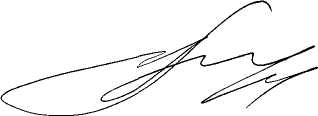 муниципального округа                                                                                    А.В Пашуков УТВЕРЖДЕНАпостановлением АдминистрацииВесьегонского муниципального округаот   29.12.2023 №  701   МУНИЦИПАЛЬНАЯ ПРОГРАММА 	Весьегонского муниципального округа Тверской области  «Молодежь Весьегонского муниципального округа Тверской области» на 2024-2029 годы                                                                  г. Весьегонск 2024Паспортмуниципальной программыВесьегонского муниципального округа Тверской области  «Молодежь Весьегонского муниципального округа Тверской области» на 2024-2029 годыРаздел 1. Общая характеристика сферы реализации муниципальной программы1. Общая характеристика сферы реализации муниципальной программы и прогноз ее развития.1.1. В соответствии с Основами государственной молодежной политики в Российской Федерации на период до 2025 года, утвержденными распоряжением Правительства Российской Федерации от 29.11.2014 N 2403-р, целью муниципальной молодежной политики является создание условий для успешной социализации и эффективной самореализации молодежи, развитие потенциала молодежи и его использование в интересах инновационного развития.1.2. Эффективная государственная молодежная политика - один из главных инструментов развития Весьегонского муниципального округа, повышения благосостояния его граждан и совершенствования общественных отношений.Успешное решение задач социально-экономического и культурного развития территории невозможно без активного участия молодежи.1.3. Одним из приоритетов молодежной политики объявлено решение жилищной проблемы молодых граждан Тверской области. С этой целью предусмотрена реализация подпрограммы "Содействие в решении социально-экономических проблем молодых семей и формирование системы семейных ценностей в молодёжной среде" государственной программы «Молодёжь Верхневолжья» на 2021-2026 годы.2. Основные проблемы в сфере реализации муниципальной программы.2.1. Несоответствие жизненных установок, ценностей и моделей поведения молодых людей потребностям региона.В молодежной среде наблюдается распространение равнодушия, жажды легкой наживы, неуважительного отношения к труду, к окружающей среде обитания, государству, "малой родине", к ее истории и традициям.Рост охвата молодого поколения асоциальными проявлениями, числа правонарушений молодежи обостряет социальную напряженность в обществе, создает угрозу развитию гражданского общества.2.2. Отсутствие у молодежи интереса к участию в общественно-политической жизни общества.Результаты исследований показывают, что молодежь в целом аполитична. В настоящий момент доля молодых людей, активно участвующих в общественно-политической жизни общества, составляет менее 10 процентов от общей численности молодых граждан. Эта тенденция проявляется во всех сферах жизни молодого человека - гражданской, профессиональной, культурной и семейной.2.3. Ограниченные возможности молодежи для полноценной социализации и вовлечения в трудовую деятельность.2.4. Недостаточно возможностей для выявления и поощрения одаренных детей, поддержки семей с детьми.2.5. Недостаточная обеспеченность жильем молодых семей.Несмотря на модернизацию и реформирование жилищно-коммунального хозяйства, проблемы, вызванные старением жилого фонда и неразвитостью форм найма жилья, провоцируют рост цен и арендной платы за жилье. Процентные ставки по ипотечным кредитам остаются недоступными для молодых людей. Отсутствие отдельного жилья, неудовлетворительные жилищные условия способствуют созданию психологического дискомфорта, который зачастую приводит к нестабильности семейных отношений, разводам. Эти процессы осложняются в молодых семьях недостаточным уровнем их материальной обеспеченности в силу низкой квалификации и сравнительно невысокой заработной платы молодежи, отсутствием у нее опыта семейной и социальной жизнедеятельности. Раздел 2. Цели муниципальной программы3. Цель муниципальной программы:- обеспечение эффективной социализации и самореализации молодых граждан в Весьегонском муниципальном округе Тверской области. -  обеспечение жильем молодых семей.4. Показателями, характеризующими достижение цели муниципальной программы, являются:а) количество молодых граждан Весьегонского муниципального округа, участвующих в мероприятиях муниципальной молодежной политики;б) уровень информированности молодежи о предоставляемых в Весьегонском муниципальном округе возможностях для саморазвития и самореализации;в) количество молодых семей участвующих в программе.Значение показателей цели муниципальной программы по годам ее реализации приведены в приложении 1 к настоящей муниципальной программе.Раздел 3. Подпрограммы5. Реализация муниципальной программы связана с выполнением следующих подпрограмм:а) подпрограмма 1  «Создание условий для вовлечения молодежи в общественно-политическую, социально – экономическую и культурную жизнь общества»;б) подпрограмма  2 «Содействие в обеспечении жильем молодых семей»;в) подпрограмма 3 «Поддержка семьи и детей».Подраздел 1Подпрограмма  1 «Создание условий для вовлечения молодежи в общественно-политическую, социально-экономическую и культурную жизнь общества»Глава 1. Задачи подпрограммы6. Реализация подпрограммы  «Создание условий для вовлечения молодежи в общественно-политическую, социально-экономическую и культурную жизнь общества» связана с решением следующих задач:а) задача 1 – воспитание гражданственности и патриотизма;б) задача 2 – поддержка деятельности молодежных и детских общественных объединений, талантливой и способной молодежи, детских и молодежных позитивных инициатив;7. Решение задачи 1 "Воспитание гражданственности и патриотизма" оценивается с помощью следующих показателей:- доля молодежи, принявшая участие в мероприятиях гражданско – патриотической и духовно – нравственной направленности;- количество участников соревнований по военно-техническим видам спорта;- количество участников акции «Граждане России»;- количество участников мероприятий ко Дню защитника Отечества;- количество участников областных мероприятий от Весьегонского муниципального округа;- количество заключенных договоров на найм транспортных средств.8. Решение задачи 2 «поддержка деятельности молодежных и детских общественных объединений, талантливой и способной молодежи, детских и молодежных позитивных инициатив» оценивается с помощью следующих показателей: - доля молодых граждан, участвующих в мероприятиях, проводимых в рамках подпрограммы 1;- количество мероприятий для молодежи.- количество участников турслёта и палаточного лагеря;- количество мероприятий для молодежи;- количество мероприятий для молодежи;- количество информационных материалов, размещённых в СМИ.Значение показателей задач подпрограммы 1 по годам реализации муниципальной программы приведены в приложении 1 к настоящей муниципальной программе.Глава 2. Мероприятия подпрограммы9. Решение задачи 1 выполняется посредством выполнения следующих мероприятий:- поддержка молодежного волонтёрского движения;- проведение акции «Граждане России» - торжественная церемония вручения паспортов 14-летним гражданам;- организация мероприятий ко Дню защитника Отечества:  военно-спортивный праздник; акция «Письмо солдату» и др.;- участие в областных мероприятиях и спартакиадах молодёжи;- наем транспортных средств  для участия молодёжи муниципального округа  в областных мероприятиях и соревнованиях.10. Решение задачи 2 выполняется посредством выполнения следующих мероприятий:- поощрение участников молодежных творческих коллективов округа в межрайонных, областных конкурсах и фестивалях;- проведение первенства Весьегонского муниципального округа по туризму среди молодежи и других спортивных мероприятий для молодёжи;- проведение групповых развивающих программ и тренингов для молодёжи.- проведение тура "Летние каникулы в г.Санкт-Петербурге"- информирование молодёжи в части безопасного поведения, действий в чрезвычайных ситуациях.Выполнение мероприятий подпрограммы 1 оценивается с помощью показателей, перечень которых и их значения по годам реализации муниципальной программы приведены в приложении 1 к настоящей муниципальной программе.Глава3. Объем финансовых ресурсов, необходимый для реализации подпрограммы11. Общий объем бюджетных ассигнований, выделенный на реализацию подпрограммы 1, составляет 1 434 000,00 руб.Подраздел 2Подпрограмма  «Содействие в обеспечении жильем молодых семей»Глава 1. Задачи подпрограммы12. Реализация подпрограммы  "Содействие в обеспечении жильем молодых семей" связано с решением следующих задач:а) задача 1 "Содействие в решении жилищных проблем молодых семей";б) задача 2 "Информирование молодых граждан о предоставляемых государством мерах поддержки молодых семей в решении жилищных проблем".Решение задачи 1 "Содействие в решении жилищных проблем молодых семей" оценивается с помощью следующих показателей:а) количество молодых семей, улучшивших свои жилищные условия в рамках реализации муниципальной программыб) количество семей, получивших субсидию в) количество семей, получивших свидетельство о праве на получение социальной выплаты на приобретение (строительство) жилья.13. Решение задачи 2 "Информирование молодых граждан о предоставляемых государством мерах поддержки молодых семей в решении жилищных проблем" оценивается с помощью следующих показателей; - доля молодых граждан, информированных о предоставляемых государством мерах поддержки молодых семей в решении жилищных проблем.	Значение показателей задач подпрограммы 2 по годам реализации муниципальной программы приведены в приложении 1 к настоящей муниципальной программе.Глава 2. Мероприятия подпрограммы14. Решение задач подпрограммы 2 "Содействие в обеспечении жильем молодых семей" осуществляется посредством выполнения следующих административных мероприятий и мероприятий: а) мероприятие «Реализация мероприятий по обеспечению жильём молодых семей»;б) мероприятие «Оформление свидетельств о праве на получение социальной выплаты на приобретение (строительство) жилья»;в) мероприятие «Публикация информационно-справочных материалов о предоставляемых мерах поддержки молодых семей в решении жилищных проблем».Выполнение каждого административного мероприятия и мероприятия подпрограммы 2 оценивается с помощью показателей, перечень которых и их значения по годам реализации муниципальной программы приведены в приложении 1 к настоящей муниципальной программе.Глава 3. Объем финансовых ресурсов, необходимый для реализации подпрограммы17. Общий объем бюджетных ассигнований, выделенный на реализацию подпрограммы 2 "Содействие в обеспечении жильем молодых семей", составляет – 814 548,00 руб.						Подраздел 3Подпрограмма «Поддержка семьи и детей»Глава 1. Задачи подпрограммы16. Реализация подпрограммы  «Поддержка семьи и детей» связано с решением следующих задач:а) задача 1 «Выявление и поощрение одаренных детей. Поддержка семей с детьми»Решение задачи 1 «Выявление и поощрение одаренных детей. Поддержка семей с детьми» оценивается с помощью следующих показателей:а) количество мероприятий, ежегодно проводимых с целью выявления и поощрения одарённых детей;б) обеспечение возможности поощрения талантливых детей;в) количество выпускников школ, окончивших школу с  медалью, получивших социальную выплату;г) количество студентов профессиональных учебных заведений, получающих муниципальную стипендию;д) предоставление учащимся и (или) студентам, обучающимся по очной форме, льгот на проезд.	Значение показателей задач подпрограммы 3 по годам реализации муниципальной программы приведены в приложении 1 к настоящей муниципальной программе.Глава 2. Мероприятия подпрограммыРешение задач подпрограммы 3 «Выявление и поощрение одаренных детей. Поддержка семей с детьми» осуществляется посредством выполнения следующих мероприятий: а) мероприятие «Проведение мероприятий и конкурсов для реализации творческого потенциала одаренных детей»;б) мероприятие «Проведение мероприятий по работе с талантливой и способной молодежью»;в) мероприятие «Проведение мероприятий среди молодежи для вовлечения в профессию»;г) мероприятие «Создание условий для предоставления транспортных услуг населению и организации транспортного обслуживания населения в части организации проезда учащихся и (или) студентов обучающихся по очной форме».Выполнение каждого административного мероприятия и мероприятия подпрограммы 3 оценивается с помощью показателей, перечень которых и их значения по годам реализации муниципальной программы приведены в приложении 1 к настоящей муниципальной программе.Глава 3. Объем финансовых ресурсов, необходимый для реализации подпрограммы18. Общий объем бюджетных ассигнований, выделенный на реализацию подпрограммы 3 «Поддержка семьи и детей», составляет – 858 000,00 руб.						Раздел 4. Сроки реализации муниципальной программы19. Срок реализации муниципальной программы 2024 – 2029 годы.Раздел 5. Мониторинг реализации муниципальной программы20. Мониторинг реализации муниципальной программы обеспечивает: а) регулярность получения информации о реализации муниципальной программы от ответственных исполнителей администратора муниципальной программы; б) согласованность действий ответственных исполнителей администратора муниципальной программы;  в) своевременную актуализацию муниципальной программы с учетом меняющихся внешних и внутренних рисков. Мониторинг реализации муниципальной программы осуществляется посредством регулярного сбора, анализа и оценки: а) информации об использовании финансовых ресурсов, предусмотренных на реализацию муниципальной программы; б) информации о достижении запланированных показателей муниципальной программы.Источниками информации для проведения мониторинга реализации муниципальной программы являются: а) ведомственная, региональная и федеральная статистика показателей, характеризующих сферу реализации муниципальной программы; б) отчеты ответственных исполнителей главного администратора муниципальной программы;в) другие источники.Мониторинг реализации муниципальной программы осуществляется в течение всего периода ее реализации и предусматривает:а) ежеквартальную оценку выполнения исполнителями главного администратора муниципальной программы ежегодного плана мероприятий по реализации муниципальной программы;б) корректировку (при необходимости) ежегодного плана мероприятий по реализации муниципальной программы;в) формирование отчета о реализации муниципальной программы за отчетный финансовый год.Администрация Весьегонского муниципального  округаформирует отчет о реализации муниципальной программы за отчетный финансовый год по утвержденной форме. В срок до 15 марта года, следующего за отчетным годом, Администрация Весьегонского муниципального округа представляет отчет о реализации муниципальной программы за отчетный финансовый год в электронном виде и на бумажном носителе по форме согласно приложению №2 к настоящему постановлению на экспертизу в Финансовый отдел Администрации Весьегонского муниципального округа, отдел по экономике и защите прав потребителей Администрации Весьегонского муниципального округа.Финансовый отдел Администрации Весьегонского муниципального округа, проводит экспертизу отчета о реализации муниципальной программы за отчетный финансовый год на предмет:а) обоснованности оценки фактического использования финансовых ресурсов муниципальной программы за отчетный финансовый год;б) обоснованности оценки возможности использования запланированных финансовых ресурсов муниципальной программы до окончания срока ее реализации.Отдел по экономике и защите прав потребителей Администрации Весьегонского округа проводит экспертизу отчета о реализации муниципальной программы за отчетный финансовый год на предмет обоснованности оценки эффективности реализации муниципальной программы за отчетный финансовый год.Администрация Весьегонского муниципального округадорабатывает отчет о реализации муниципальной программы за отчетный финансовый год с учетом экспертного заключения.Формирование и утверждение сводного годового доклада о ходе реализации и об оценке эффективности муниципальной программы21. В срок до 15 апреля года, следующего за отчетным годом, Администрация Весьегонского муниципального округа представляет отчет о реализации муниципальной программы за отчетный финансовый год в электронном виде и на бумажном носителе по форме согласно приложению 2 к настоящей программе в отдел экономики и защите прав потребителей Администрации Весьегонского муниципального округа для формирования сводного годового доклада о ходе реализации и об оценке эффективности муниципальных программ в год.Администрация Весьегонского муниципального округав случае досрочного ее завершения разрабатывает проект постановления Администрации округа о досрочном завершении муниципальной программы, предусматривающего порядок расторжения всех заключенных в рамках муниципальной программы договоров, в том числе относительно всех незавершенных объектов строительства (реконструкции), и представляет его в установленном порядке на утверждение. В срок до 10 июня года, следующего за отчетным годом, отдел по экономике и защите прав потребителей Администрации Весьегонского муниципального округа обеспечивает рассмотрение и утверждение  Администрацией Весьегонского муниципального округа проекта сводного годового доклада о ходе реализации и об оценке эффективности муниципальных программ.Сводный годовой доклад о ходе реализации и об оценке эффективности муниципальных программ размещается на сайте Администрации в информационно-телекоммуникационной сети Интернет.Раздел 6. Внесение изменений в муниципальную программу22. Внесение изменений в муниципальную программу утверждается   постановлением   Администрации Весьегонского муниципального округа (далее - постановление о внесении изменений в муниципальную программу).  Внесение изменений в муниципальную программу в процессе ее реализации осуществляется в случаях:а) снижения или увеличения ожидаемых поступлений доходов в местный бюджет муниципального округа Тверской области; в) необходимости включения в подпрограммы дополнительных мероприятий (административных мероприятий) подпрограммы, а также изменения бюджетных ассигнований на выполнение мероприятий подпрограмм;г) необходимости ускорения реализации или досрочного прекращения реализации муниципальной программы или ее отдельных подпрограмм (мероприятий подпрограммы);д) перераспределения бюджетных средств, сэкономленных в результате размещения заказов;е) обеспечения софинансирования расходов федерального бюджета, бюджета  Тверской области и других источников на выполнение отдельных мероприятий подпрограмм;ж) уточнения объема бюджетных ассигнований, предоставляемых из федерального бюджета и (или) областного бюджета на выполнение отдельных мероприятий подпрограмм в отчетном финансовом году, и других межбюджетных трансфертов, представленных в отчетном финансовом году; з) иные изменения, не затрагивающие финансирование муниципальной программы.и) ежегодное уточнение объема финансирования в рамках муниципальной программы и значений соответствующих показателей при формировании местного бюджета муниципального округа Тверской области на очередной финансовый год и плановый период.Раздел 7. Оценка эффективности реализации муниципальной программы23. Оценка эффективности реализации муниципальной программы осуществляется Администрацией Весьегонского муниципального округа с помощью следующих критериев: а) критерий эффективности реализации муниципальной программы в отчетном периоде;б) индекс освоения бюджетных средств, выделенных на реализацию муниципальной программы в отчетном периоде.в) индекс достижения плановых значений показателей муниципальной программы в отчетном периоде.Раздел 8. Анализ рисков реализации муниципальной программы и меры по управлению рисками24. В процессе реализации муниципальной программы могут проявиться внешние и внутренние риски.  Внутренними рисками реализации муниципальной программы являются:а) недостаточная организация межведомственных связей;б) недостаточная квалификация отдельных работников учреждений – исполнителей программы.Для снижения вероятности неблагоприятного воздействия внутренних рисков предусматривается реализация следующих мероприятий:а) повышение квалификации работников муниципальных учреждений б) обеспечение межведомственного взаимодействия.Внешними рисками реализации муниципальной программы являются:б) изменение финансирования;в) ухудшение экономической ситуации и, как следствие, низкая активность населения.Способом ограничения внешних рисков является:а) своевременное внесение изменений в муниципальную программу; б) контроль за ходом выполнения мероприятий муниципальной программы и совершенствование механизма текущего управления реализацией муниципальной программы;в) непрерывный мониторинг выполнения показателей муниципальной программы;г) информирование населения Весьегонского муниципального округа о ходе реализации муниципальной программы.Принятие мер по управлению рисками осуществляется Администрацией Весьегонского муниципального округа на основе мониторинга реализации муниципальной программы и оценки ее эффективности и результативности.Об утверждении муниципальной программы Весьегонского муниципального округа Тверской области «Молодёжь Весьегонского муниципального округа Тверской области» на 2024 – 2029 годыНаименование муниципальной программы «Молодежь Весьегонского муниципального округа Тверской области» на 2024 -2029 годАдминистратор муниципальной программы Администрация Весьегонского муниципального округа Тверской областиИсполнитель муниципальной программы Отдел по работе с молодёжью и спорту Администрации Весьегонского муниципального округа Тверской областиСрок реализации муниципальной программы2024 – 2029 годыЦель муниципальной программы-обеспечение эффективной социализации и самореализации молодых граждан в Весьегонском муниципальном округе Тверской области;-обеспечение жильем молодых семей.Подпрограммы Подпрограмма 1  «Создание условий для вовлечения молодежи в общественно-политическую, социально-экономическую и культурную жизнь общества».Подпрограмма 2  «Содействие в обеспечении жильем молодых семей»Подпрограмма 3 «Поддержка семьи и детей»Ожидаемые результаты реализации муниципальной программыУвеличение доли молодых граждан Весьегонского муниципального округа, участвующих в мероприятиях молодежной политики.Повышение уровня информированности молодежи о предоставляемых в Весьегонском муниципальном округе возможностях для саморазвития и самореализации.Создание условий для повышения уровня  обеспеченности жильем молодых семей Весьегонском муниципальном округеУлучшение демографической ситуации в округе.Объемы и источники финансирования муниципальной программы по годам ее реализации  в разрезе подпрограммОбщий объем финансирования программы –  3 106 548,00 руб., из которых 2024 год – 526 648,00, в том числе: подпрограмма 1 – 239 000,00 подпрограмма 2 – 144 648,00подпрограмма 3 – 143 000,002025 год – 515 980,00, в том числе: подпрограмма 1 – 239 000,00подпрограмма 2 – 133 980,00подпрограмма 3 – 143 000,002026 год – 515 980,00, в том числе: подпрограмма 1 – 239 000,00 подпрограмма 2 – 133 980,00подпрограмма 3 – 143 000,002027 год – 515 980,00, в том числе: подпрограмма 1 – 239 000,00подпрограмма 2 – 133 980,00подпрограмма 3 – 143 000,002028 год – 515 980,00, в том числе: подпрограмма 1 – 239 000,00подпрограмма 2 – 133 980,00подпрограмма 3 – 143 000,002029 год – 515 980,00, в том числе: подпрограмма 1 – 239 000,00подпрограмма 2 – 133 980,00подпрограмма 3 – 143 000,00Годы реализации подпрограммыФинансовые ресурсы, необходимые для реализации подпрограммы 1"Создание условий для вовлечения молодежи в общественно-политическую, социально-экономическую и культурную жизнь общества " (в руб.)Финансовые ресурсы, необходимые для реализации подпрограммы 1"Создание условий для вовлечения молодежи в общественно-политическую, социально-экономическую и культурную жизнь общества " (в руб.)Финансовые ресурсы, необходимые для реализации подпрограммы 1"Создание условий для вовлечения молодежи в общественно-политическую, социально-экономическую и культурную жизнь общества " (в руб.)Годы реализации подпрограммыЗадача 1.Задача 2.Всего, руб.202480 000,00159 000,00239 000,00202580 000,00159 000,00239 000,00202680 000,00159 000,00239 000,00202780 000,00159 000,00239 000,00202880 000,00159 000,00239 000,00202980 000,00159 000,00239 000,00Всего, руб.480 000,00954 000,001 434 000,00Годы реализации подпрограммыФинансовые ресурсы, необходимые для реализации подпрограммы 2 "Содействие в обеспечении жильем молодых семей" (руб.)Финансовые ресурсы, необходимые для реализации подпрограммы 2 "Содействие в обеспечении жильем молодых семей" (руб.)Финансовые ресурсы, необходимые для реализации подпрограммы 2 "Содействие в обеспечении жильем молодых семей" (руб.)Годы реализации подпрограммыЗадача 1. "Содействие в решении жилищных проблем молодых семей"Задача 2. "Информирование молодых граждан о предоставляемых государством мерах поддержки молодых семей в решении жилищных проблем"Всего, руб.2024144 648,000,00144 648,002025133 980,000,00133 980,002026133 980,000,00133 980,002027133 980,000,00133 980,002028133 980,000,00133 980,002029133 980,000,00133 980,00Всего, руб.814 548,000,00814 548,00Годы реализации подпрограммыФинансовые ресурсы, необходимые для реализации подпрограммы 3 «Поддержка семьи и детей» (руб.)Финансовые ресурсы, необходимые для реализации подпрограммы 3 «Поддержка семьи и детей» (руб.)Годы реализации подпрограммыЗадача подпрограммы «Выявление и поощрение одаренных детей. Поддержка семей с детьми»Всего, руб.2024143 000,00143 000,002025143 000,00143 000,002026143 000,00143 000,002027143 000,00143 000,002028143 000,00143 000,002029143 000,00143 000,00Всего, руб.858 000,00858 000,00